Pine Grove Middle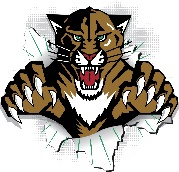 Schedule of Four Day Weeks when Wednesday Becomes a Regular Scheduled School Day1st Semester School ClosuresWeek of September 7- September 11 Monday, September 7 (Labor Day); Class rescheduled for Wednesday, September 9 (A day / Monday schedule)Week of September 28-October 2 Monday, September 28 for students only (PD Day for teachers); Class rescheduled for Wednesday, September 30 (A day / Monday schedule)Week of October 12-October 16 Friday, October 16 for students only (PD Day teachers); Class rescheduled for Wednesday, October 14 (B Day / Friday schedule)Week of November 2-November 6 Tuesday, November 3 (Election Day); Class rescheduled for Wednesday, November 4 (A Day / Tuesday schedule)Week of November 23-November 27 Thursday, November 26 and Friday November 27 (Thanksgiving Holiday); Class rescheduled for Wednesday, November 25 (B Day / Thursday schedule)Week of December 21-December 25School is closed Friday, December 25 (Winter Break); Class rescheduled for Wednesday, December 23 (B Day / Thursday schedule)Week of January 18-January 22 Monday, January 18 (MLK Day); Class rescheduled for Wednesday, January 20 (A Day / Monday schedule)Week of January 25-January 29 Friday, January 29- Three hours early; Wednesday, January 27 instruction TBD 